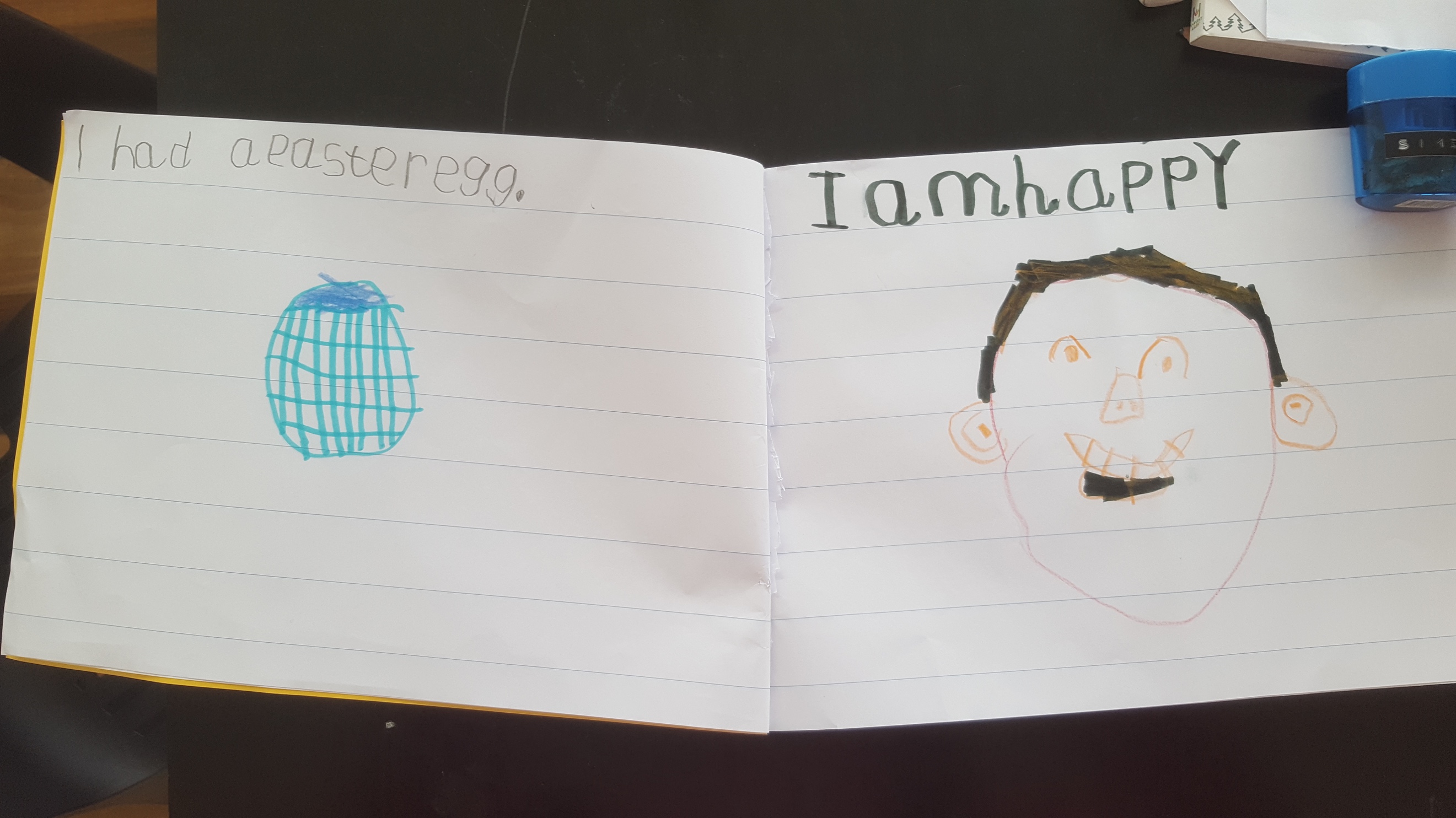 Kael Frederick PrepP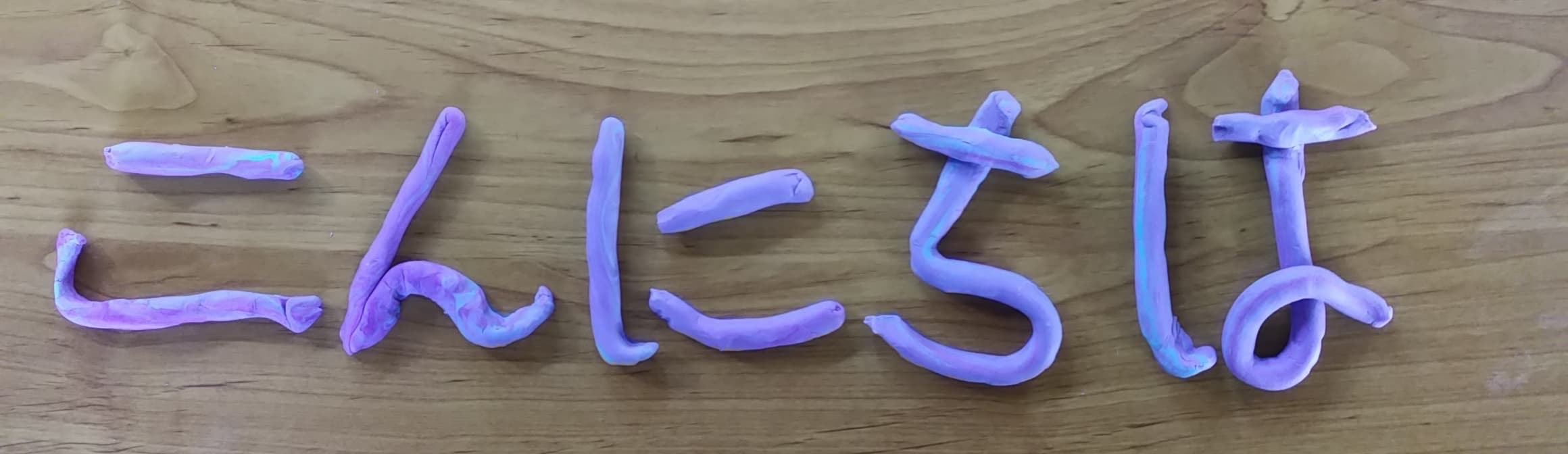 Eleanor Chlebna - writing hello, practising her hiragana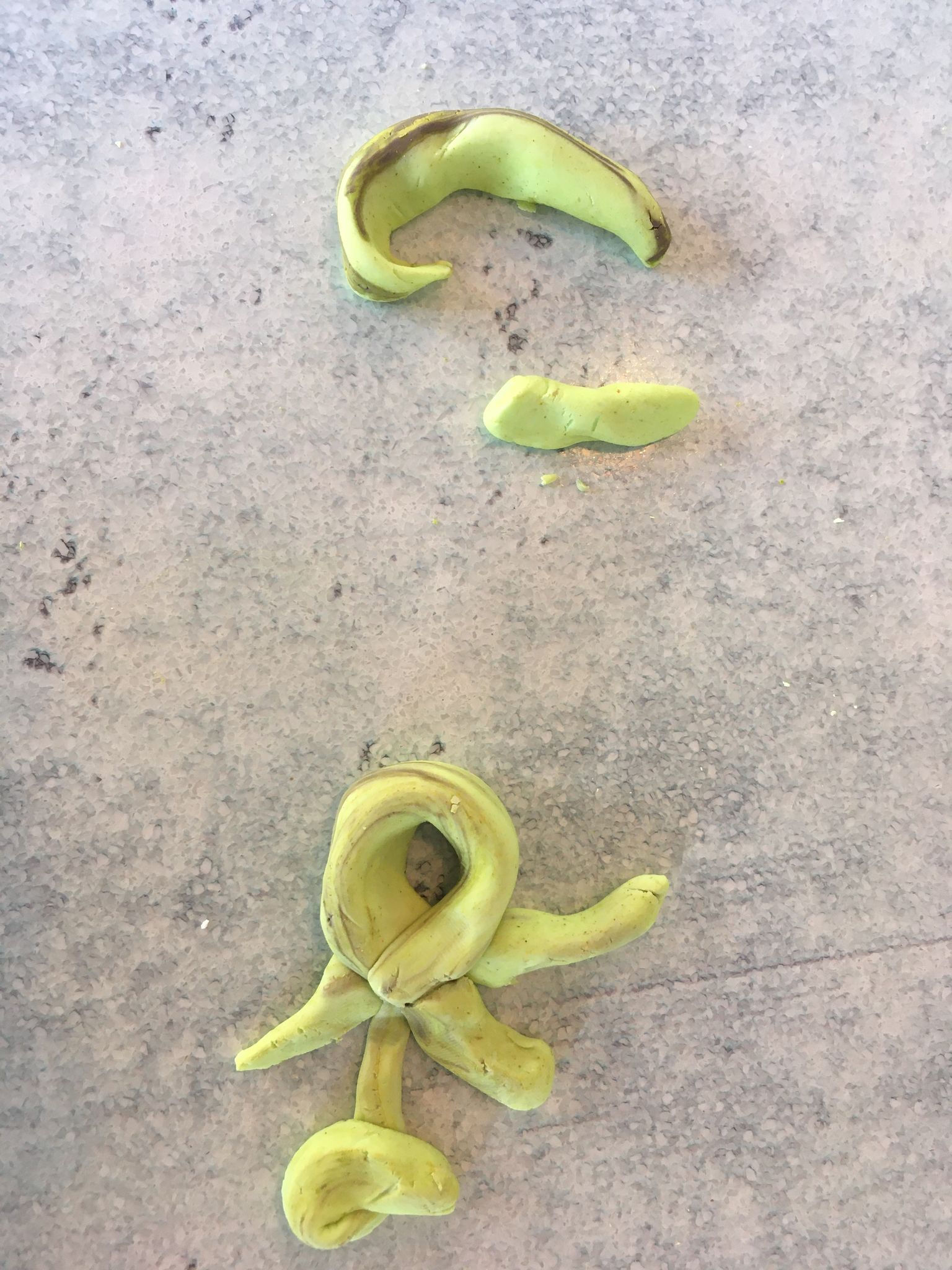 Erica Blake